SMLOUVA č. 1712/05/23									Ev.č. 796-2023-11141									Č.j. MZE-32200/2023-11141O podmínkách svozu a zneškodňování komunálních a tříděných odpadů, kterou uzavírají na základě § 2586 a násl. zákona č. 89/2012 Sb., občanského zákoníku, níže uvedeného dne, měsíce a roku, zde uvedení účastníci takto:I.SMLUVNÍ STRANYZhotovitel:Obchodní jméno:    	ESKO - T  s.r.o. Sídlo:			Hrotovická 232, 674 01 Třebíč			 Zastoupená:      	XXXXX - XXXXX           IČ:			25333411              			DIČ: CZ25333411    Bankovní spojení:	ČSOB a.s. Třebíč   			č. ú.: 111707623/0300Telefon		XXXXXe-mail:			XXXXX      			Společnost je zapsána 1. 4. 1997 u  KS v Brně, oddíl C, vložka 25989(dále jen „zhotovitel“)  aObjednatel:                  			Jméno – obchodní jméno          Ministerstvo zemědělstvíSídlo:                                             Těšnov 65/17PSČ:                                               110 00                         Město – Praha 1Zastoupená:		                Mgr. Pavlem Brokešem, ředitel odboru vnitřní správyIČ:			                00020478                 DIČ: CZ00020478                           IČP:			                TŘEBÍČKontaktní osoba:	                Eva.Jelinkova@mze.cz, 725832081, 565303566Bankovní spojení:                        ČNB                           č.ú.   1226001/0710Zasílání faktur:                             Eva.Jelinkova@mze.cz (dále jen „objednatel“)	II.  PŘEDMĚT SMLOUVYZhotovitel prohlašuje, že je ve smyslu zákona č. 541/2020 Sb., o odpadech, v platném znění, osobou oprávněnou k podnikání v oblasti nakládání s odpady a oprávněným provozovatelem zařízení k nakládání s odpady.Zhotovitel se touto smlouvou zavazuje provádět svoz a zneškodnění odpadů z nádob, které se nacházejí u objednatele v souladu s platnou legislativou České republiky, v rozsahu dle přílohy č. 1 této smlouvy. Zhotovitel má platný souhlas k nakládání s odpady v Kraji Vysočina a udělen souhlas pro provozování zařízení k využívání, odstraňování, sběru nebo výkupu odpadů dle zákona o odpadech č.541/2020 Sb.     Předmětem svozu je následující odpad: 150101 Papírové a lepenkové obaly, 150102 Plastové obaly, 150107 Skleněné obaly, 150140 Kovový odpad, 200201 Biologicky rozložitelný odpad    Místo svozu: Svatopluka Čecha 239/1, Třebíč    Rozsah a podmínky svozu jsou uvedeny v této smlouvě (dále jen „dílo“).Objednatel se zavazuje k zaplacení ceny za toto dílo.III.  CENA ZA DÍLOSmluvní cena se skládá z ceny za uložení odpadů na skládce daná ceníkem skládky TKO Petrůvky a ceny za svoz, kdy celková cena za služby dle předmětu této smlouvy je uvedena v příloze č. 1, která tvoří nedílnou součást této smlouvy. Do výsledné ceny na příslušný kalendářní rok bude každoročně automaticky promítnuta roční inflace za rok uplynulý dle údajů Českého statistického úřadu a to vždy od 1. ledna následujícího kalendářního roku. Pokud míra inflace za rok uplynulý bude známa později než 1. 1. následujícího roku, bude se svoz po tuto dobu (tj. od 1. ledna do zveřejnění inflace) provádět s tím, že objednatel uhradí částku za svoz stanovenou pro rok uplynulý a po oznámení míry inflace zhotovitel stanoví cenu pro příslušný rok od 1. ledna a již uhrazené platby budou smluvními stranami dorovnány do stanovené ceny, a to bez zbytečného odkladu.Zvýšení výsledné ceny dále je možné v případě zvýšení nákladů, které byly vyvolány změnou platných norem a předpisů (Zákon 541/2020 Sb. Příloha č. 9 – Sazba poplatků za uskladnění odpadů na skládce), které jsou prokazatelné v přímě souvislosti s předmětem této smlouvy, a cenou za skládkování. Objednatel se zavazuje navýšení ceny z tohoto důvodu akceptovat a v tomto smyslu uzavřít se zhotovitelem dodatek ke smlouvě. Toto ujednání budiž posuzováno jako smlouva o budoucí smlouvě, kterou se objednatel zavazuje se zhotovitelem uzavřít do třiceti dnů poté, co zhotovitel objednateli písemně oznámí a doloží, že nastaly výše uvedené skutečnosti.Každé další zvýšení ceny je možné jen po vzájemném odsouhlasení obou smluvních stran formou písemné přílohy ke smlouvě, ve kterém musí být rozepsány zvyšující se položky a výpočet nové ceny.IV.  ZPSOB PROVÁDĚNÍOdvoz odpaduSběr a transport odpadu uskuteční zhotovitel za použití speciálních vozů s odbornou péčí. Zhotovitel je oprávněn odmítnout odvoz takového odpadu, který se podstatou svého složení liší od odpadu v čl. II. této smlouvy.Po předchozí písemné objednávce od objednatele je možno tento odpad odvézt k řádné likvidaci i mimo pravidelný termín svozu uvedený v příloze č. 1 této smlouvy a tuto službu účtovat zvláštní fakturou, kdy i v tomto případě platí pro platbu ustanovení této smlouvy včetně smluvní pokuty pro objednatele v případě prodlení s platbou i možnosti náhrady škody. Povinnosti objednateleObjednatel vlastními silami a nákladem zabezpečí, aby pro řádné zabezpečení svozu byly vytvořeny vhodné podmínky v návaznosti na obecně platnou vyhlášku v obci,  zejména je objednatel povinen zabezpečit:       změny v počtu nádob a majitelů oznámí objednatel písemně do 10 dnů zhotoviteli,sběrné nádoby budou ve dnech svozu přistaveny k okraji vozovky na ohraničených místech sloužící pro umístění sběrných nádob,dostatečný počet nádob na odpad,dopravním značením a jinými opatřeními zajistit zhotoviteli volný přístup do míst, kde jsou umístěny sběrné nádoby, seznámit zhotovitele s nepřístupnými místy, kde jsou umístěny sběrné nádoby a dohodnout s ním možnosti sběru v zimním období řádně udržovat přístup ke sběrným nádobám (nepřístupné sběrné nádoby není zhotovitel v opačném případě povinen vyprazdňovat),dbát na to, aby nádoby nebyly přetěžovány, přeplňovány a aby do sběrných nádob byl ukládán pouze odpad uvedený v čl. II, této smlouvy,v případě narušení sběru připravovanými opatřeními (uzavírka komunikace, stavební činnosti atp.), které podléhají rozhodovací činnosti objednatele, informovat zhotovitele alespoň 1 týden před jejich realizací a dohodnout náhradní řešení svozu odpadu v daném místě,v případě narušení sběru havárií je objednatel povinen zhotovitele o této informovat bez zbytečného odkladu a dohodnout náhradní řešení svozu odpadu v daném místě.Zhotovitel není povinen zajistit svoz odpadu v místech, kde ze strany objednatele nebudou zajištěny výše uvedené podmínky. Zhotovitel se zavazuje vyprazdňovat sběrové nádoby úplně s výjimkou případů zaviněných další osobou, tj. např. zamrzlého nebo příliš upěchovaného odpadu. Zhotovitel je oprávněn odmítnout vyprázdnění poškozených sběrových nádob, které není možné z tohoto důvodu vyprázdnit, nebo, ze kterých odpad vypadává. V případě, že ke svozu odpadu z některého z výše uvedených důvodů nedojde, se má za to, že zhotovitel svou povinnost vyplývající ze smlouvy splnil, i když ke svozu odpadu nedojde.Povinnosti zhotovitele.                                                                                                      Zhotovitel si povede průběžnou evidenci o svozu.V případě poškození nádoby při manipulaci zhotovitelem, zhotovitel na své náklady provede opravu nebo výměnu sběrné nádoby.  Znečištění stanoviště nádob nebo veřejného prostranství, způsobené manipulací nádob, odstraní posádka svozového vozidla okamžitě. V případě nedostatečného objemu sběrných nádob dle ustavení čl. IV. odst. 2 písm. c) přechází tato povinnost na objednatele.Množství odpadu pro Hlášení o odpadech dle zákona č.541/2020 Sb. §95 za kalendářní rok, v němž odpad vznikl, Vám sdělíme po předání Vaší žádosti v lednu následujícího kalendářního roku.TermínyNádoby budou vyprazdňovány tak, jak je dohodnuto v příloze č. 1 této smlouvy. Zhotovitel si vyhrazuje právo změny dne vyprazdňování nádob, pokud si to vyžadují provozní okolnosti. O takové skutečnosti bude zhotovitel předem informovat objednatele. Pokud ze závažných důvodů nedojde ke svozu v určený termín bude náhradní svoz zabezpečen v co nejkratším náhradním termínu.5.	Vady svozu odpadu je objednatel povinen oznámit zhotoviteli nejpozději do 3 dnů ode dne provedení svozu odpadu, jinak platí, že svoz byl proveden a byl proveden bez vad.V.  PLATEBNÍ PODMÍNKYCena plnění bude hrazena převodem z účtu objednatele na účet zhotovitele.        Zhotovitel provede měsíční vyúčtování formou faktury .       Faktura bude objednateli odeslána do 15 dnů po skončení 1.měsíce fakturačního         období v elektronické podobě dle přílohy – Souhlas se zasíláním daňových dokladů.       Objednatel je povinen uhradit tuto fakturu do 15 dnů po obdržení.       V pochybnosti o doručení faktury se má za to, že faktura byla doručena třetí den po            odeslání.        Za den zaplacení je považován den, kdy příslušná platba bude připsána na účet         zhotovitele.VI.  SANKCEV případě prodlení objednatele s placením fakturované ceny za plnění ve lhůtách uvedených v čl. V této smlouvy, uhradí objednatel zhotoviteli smluvní pokutu ve výši 0,05 % dlužné částky za každý den prodlení. Smluvní pokuta se nezapočítává na náhradu škody – tedy zhotovitel je oprávněn uplatnit vůči objednateli vedle smluvní pokuty i nárok na náhradu škody, která mu v důsledku prodlení objednatele vznikne.V případě prodlení zhotovitele z důvodů na jeho straně, pokud neprovede odvoz odpadu, do pěti kalendářních dnů ode dne sjednaného termínu dle této smlouvy, uhradí zhotovitel objednateli počínaje šestým dnem prodlení smluvní pokutu ve výši 0,05% ceny svozu, se kterým je v prodlení za každý den prodlení. V případě prodlení objednatele s platbou, má zhotovitel rovněž právo na přerušení veškerých služeb dle čl. VII odst. 3, a to až do úhrady dlužné částky.Zhotovitel není odpovědný za škodu, která vznikne neprovedením nebo zhoršením kvality díla, pokud je toto způsobeno vyšší mocí, nebo v souvislosti s náhradním svozem dle ustanovení čl. IV. odst. 4 smlouvy. VII.   DOBA PLNĚNÍ - PLATNOST SMLOUVYTato smlouva se uzavírá na dobu neurčitou.Smluvní strany mohou tuto smlouvu ukončit písemnou dohodou nebo ji mohou vypovědět písemnou výpovědí bez udání důvodů ve výpovědní lhůtě tří měsíců (pokud dále není uvedeno jinak). Tato výpovědní lhůta začne běžet od prvního dne měsíce následujícího po doručení výpovědi druhé smluvní straně.   Zhotovitel je oprávněn vypovědět tuto smlouvu s výpovědní lhůtou třiceti dnů od doručení výpovědi objednateli z tohoto důvodu: bude-li objednatel v prodlení s placením ceny plnění této smlouvy delším jak jeden měsícporuší-li objednatel ustanovení čl. IV, odst. 2., písmena e) věty druhé této smlouvy Zhotovitel si vyhrazuje právo po předchozím písemném upozornění objednatele na odůvodněné přerušení veškerých služeb vyplývající z předmětu plnění této smlouvy, v případě nedodržení platebních podmínek stanovených v čl. V. této smlouvy ze strany objednatele a to až do úhrady dlužné částky, kdy služby budou obnoveny do pěti dnů nebo do zániku smluvního vztahu. Tato skutečnost nezakládá objednateli právo na úhradu jakýchkoliv sankcí nebo náhrad škod, vzniklých ve spojitosti s odůvodněným přerušením plnění předmětu této smlouvy zhotovitelem.Tento smluvní vztah rovněž končí ke dni zániku kterékoli z těchto smluvních stran bez právního nástupce, nebo pokud kterákoli ze zde uvedených stran ztratí oprávnění k podnikání související s předmětem této smlouvy.VIII.   ZÁVĚREČNÁ UJEDNÁNÍPokud není v této smlouvě ujednáno jinak, řídí se právní vztahy mezi výše uvedenými stranami, příslušnými ustanoveními obecně platných českých právních předpisů, zejména zákonem č. 541/2020 Sb., o odpadech, v platném znění, zákonem č. 89/2012 Sb., občanským zákoníkem, a obchodními zvyklostmi. K projednání a rozhodování sporů vzniklých z této smlouvy nebo v souvislosti s ní jsou příslušné obecné soudy České republiky, místně příslušný je obecný soud, v jehož obvodu se nachází sídlo zhotovitele.Smluvní strany na sebe přebírají nebezpečí změny okolností ve smyslu ustanovení § 1765 odst. 2 občanského zákoníku, tím není dotčeno ustanovení čl. III odst. 1 a 2 smlouvy. Objednatel se tímto ve smyslu ustanovení § 1794 odst. 2 občanského zákoníku vzdává uplatnění práva dle ustanovení § 1793 občanského zákoníku a prohlašuje, že cena plnění není neúměrná a odpovídá skutečné ceně. Smluvní strany se nemohou domáhat neplatnosti žádné doložky obsažené v této smlouvě z důvodů ve smyslu ustanovení § 1800 odst. 2 občanského zákoníku.Smlouva, jejiž předmět plnění přesahuje hodnotu 50000,-Kč bez daně z přidané hodnoty, bude po podpisu oběma stranami uveřejněna v registru smluv ve smyslu zákona č.340/20015 Sb., o zvláštních podmínkách účinnosti některých smluv, uveřejňování těchto smluv a o registru smluv (zákon o registru smluv), ve znění pozdějších předpisů.Podepsání této smlouvy dáváte souhlas s poskytnutím svých osobních údajů firmě ESKO-T s.r.o. Svoje údaje i souhlas poskytujete pro účely zasílání informací, zkvalitňování činnosti a služeb. Tento souhlas je zcela dobrovolný a v souladu s Nařízením (EU) 2016/679 (GDPR) ho lze kdykoliv odvolat. Údaje, které budou na základě Vašeho souhlasu zpracovány, zahrnují   jména a příjmení,  název obchodní firmy, identifikační číslo, sídla, telefonního čísla a e-mailu, a to za účelem jejich případného použití při realizaci práv a povinností smluvních stran v souvislosti s touto smlouvou.Tuto smlouvu je možné měnit a doplňovat pouze písemně, formou číslovaných dodatků odsouhlasených oběma smluvními stranami.Tato smlouva je vyhotovena ve dvou stejnopisech, z nichž každá strana obdrží jeden.Tato smlouva nabývá platnost dnem podpisu obou smluvních stran, účinnosti dne 1.5. 20238.      Nedílnou součástí této smlouvy jsou její přílohy: č. 1 Harmonogram svozu a cena za odvedenou službu.  Základní popis odpadu Souhlas se zasíláním daňových dokladů e-mailem v elektronické podobě ve formátu PDF.9.     Tato smlouva má šest stran textu, příloha č. 1 a identifikace odpadu má jednu stranu textu.V Praze 30.5.2023                                   					V Třebíči 10.5.2023XXXXX								XXXXX.....................................................			          ..........................................................	                         za objednatele						   za zhotovitelePŘÍLOHA č. 1	ke smlouvě č.  1712/05/23 ze dne 10.5.2023 o podmínkách svozu, využití a zneškodnění odpadů uzavřenou mezi společností  Ministerstvo zemědělství  jako objednatelem a společností ESKO-T s.r.o. Třebíč jako zhotovitelem.Cena je platná 1.1.2023 a zahrnuje: odvoz odpadu, likvidaci.Kontakt na osobu, která zpracovává roční hlášení (pouze kdo podává hlášení)K účtovaným částkám se připočítá daň z přidané hodnoty (DPH), případně další spotřební daně či jiné nepřímé daně (základní poplatek, rezerva na rekultivaci) stanovené platnými právními předpisy ke dni uskutečnění zdanitelného plnění nebo ke dni přijetí úplaty a  řídí se ceníkem ESKO-T, který je uveden na webových stránkách.  Kontaktní osoba:Eva.Jelinkova@mze.cz                          V Praze dne 30.5.2023 	V Třebíči dne 10.5.2023                         za objednatele	  XXXXX                                                                                                     za zhotovitele	XXXXX     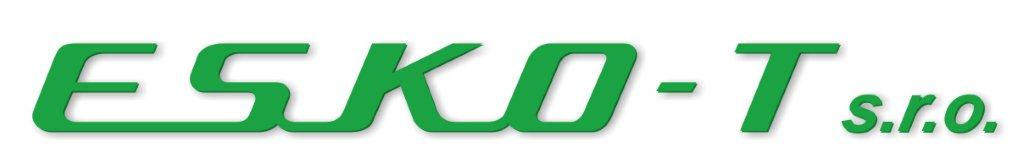 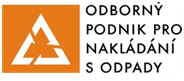 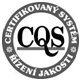 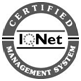 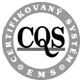 Hrotovická 232,  674 01  Třebíč	ČSN ISO 9001:2001,  ČSN ISO 14001:2005Souhlas se zasíláním daňových dokladů e-mailem v elektronické podobě ve formátu PDFKontaktní údaje:              Název společnosti / jméno zákazníka:   Ministerstvo zemědělství IČ: 00020478Korespondenční adresa: U Stínadel 1316, 393 01 PelhřimovE-mailová adresa pro zasílání daňových dokladů: Eva.Jelinkova@mze.czKontaktní osoba: Eva JelínkováTelefon kontaktní osoby:   725832081, 565303566Výše uvedená společnost / zákazník tímto v souladu s § 26 zákona č. 235/2004 Sb., o dani z přidané hodnotyuděluje souhlasspolečnosti ESKO-T s.r.o., IČO: 25333411 s vystavováním daňových dokladů elektronicky ve formátu PDF a jejich zasíláním na výše uvedený e-mail.Zároveň bere na vědomí, že nebude dostávat daňové doklady v tištěné podobě poštou a zavazuje se elektronicky zaslané daňové doklady uchovávat pro své účely a účely případné kontroly. V případě změny e-mailové adresy se zavazuje bezodkladně oznámit tuto změnu na e-mail: info@esko-t.czV 	dne	30.5.2023               razítko a odpis odpovědné osobyXXXXXMinisterstvo zemědělstvíSvatopluka Čecha 239/1Třebíč674 01 Dodavatel (původce) odpaduProvozovatel zařízeníRazítko a podpis    XXXXX        XXXXXRazítko a podpis           XXXXXPoznámky a další ujednáníÚdaje o předávající osobě6.27.INFORMACE O ODPADUve smyslu zákona č. 541/2020Sb. v platném znění a prováděcích předpisůID číslo smlouvy / číslo popisu:Identifikační údaje dodavatele (původce) odpaduJméno odpov.pracovníka dle smlouvy:Název a adresa provozovny, kde odpad vzniklZÁKLADNÍ INFORMACE O ODPADUNázev odpaduUpřesněníKatalogové čísloKategorie odpaduPopis vzniku odpaduOdpad vzniká po vyprázdnění obsahu.Skleněné obalyO150107IDENTIFIKACE DODAVATELE (PŮVODCE) ODPADU1.1.11.22.2.12.22.32.42.52.6Ministerstvo zemědělstvíTěšnov 65/1711Praha 1110 0000020478Ministerstvo zemědělstvíSvatopluka Čecha 239/1Třebíč674 01 Ministerstvo zemědělstvíTěšnov 65/1711Praha 1110 0000020478Dodavatel (původce) odpaduProvozovatel zařízeníRazítko a podpis         XXXXXRazítko a podpis	XXXXXPoznámky a další ujednáníÚdaje o předávající osobě6.27.INFORMACE O ODPADUve smyslu zákona č. 541/2020Sb. v platném znění a prováděcích předpisůID číslo smlouvy / číslo popisu:Identifikační údaje dodavatele (původce) odpaduJméno odpov.pracovníka dle smlouvy:Název a adresa provozovny, kde odpad vzniklZÁKLADNÍ INFORMACE O ODPADUNázev odpaduUpřesněníKatalogové čísloKategorie odpaduPopis vzniku odpaduOdpad vzniká při přejímce zboží.Plasové obalyO150102IDENTIFIKACE DODAVATELE (PŮVODCE) ODPADU1.1.11.22.2.12.22.32.42.52.6Kapitoly 3–5 nejsou ve zjednodušeném základním popisu obsaženy.Dodavatel (původce) odpaduProvozovatel zařízeníRazítko a podpis    XXXXXRazítko a podpis  XXXXX 6.  ZÁVĚREČNÁ USTANOVENÍČestné prohlášení původce (dodavatele) odpaduPoznámky a další ujednání6.16.2ZÁKLADNÍ POPIS ODPADUve smyslu zákona č. 541/2020Sb. v platném znění a prováděcích předpisůID číslo smlouvy / číslo základního popisu:Identifikační údaje dodavatele (původce) odpaduJméno odpov.pracovníka dle smlouvy:Název a adresa provozovny, kde odpad vznikl2.  ZÁKLADNÍ INFORMACE O ODPADUNázev odpaduUpřesněníKatalogové čísloKategorie odpadutuntunPopis vzniku odpaduOdpad vzniká při údržbě… Neobsahuje žádné nebezpečné látky či jiné odpady.Biologicky rozložitelný odpadOdpad ze zahradních a parkových prací, tráva, listí, větve do průměru 10 cm  O2002011.11.21.  IDENTIFIKACE DODAVATELE (PŮVODCE) ODPADU2.12.22.32.52.42.62.72.82.9Ministerstvo zemědělstvíTěšnov 65/1711Praha 1110 0000020478IČO:Ministerstvo zemědělstvíSvatopluka Čecha 239/1Třebíč674 01 IČZ/IČP:Odpovědná osoba, původce odpadu: Jméno, příjmení: Adresa: Tel., e-mail: Čestné prohlášení:Tyto informace o odpadu jsou pravdivé a úplné, přičemž původce odpadu je zodpovědný za všechny škody vzniklé provozovateli zařízení v případě uvedení neúplných anebo nesprávných informací. Prohlašuji, že s odpadem nelze nakládat jiným způsobem v souladu s hierarchií způsobu nakládání s odpady dle § 9a zákona o odpadech.Předpokládané množství odpadu v jedné dodávcePředpokládaná četnost dodávek odpadu shodných vlastnostíPředpokládané množství odpadu dodaného do zařízení za rokMinisterstvo zemědělstvíTěšnov 65/1711Praha 110 00Dodavatel (původce) odpaduProvozovatel zařízeníRazítko a podpis		XXXXXRazítko a podpis     XXXXXPoznámky a další ujednáníÚdaje o předávající osobě6.27.INFORMACE O ODPADUve smyslu zákona č. 541/2020Sb. v platném znění a prováděcích předpisůID číslo smlouvy / číslo popisu:Identifikační údaje dodavatele (původce) odpaduJméno odpov.pracovníka dle smlouvy:Název a adresa provozovny, kde odpad vzniklZÁKLADNÍ INFORMACE O ODPADUNázev odpaduUpřesněníKatalogové čísloKategorie odpaduPopis vzniku odpaduO150101IDENTIFIKACE DODAVATELE (PŮVODCE) ODPADU1.1.11.22.2.12.22.32.42.52.6Nebezpečné vlastnosti odpaduNejsouPapírové a lepenkové obalyOdpad vzniká při přejímce zbožíMinisterstvo zemědělstvíSvatopluka Čecha 239/1Třebíč674 01 Čestné prohlášení:Tyto informace o odpadu jsou pravdivé a úplné, přičemž původce odpadu je zodpovědný za všechny škody vzniklé provozovateli zařízení v případě uvedení neúplných nebo nesprávných informací.Prohlašuji, že s odpadem nelze nakládat jiným způsobem v souladu s hierarchií způsobu nakládání s odpady dle § 3 zákona o odpadech.Dodavatel (původce) odpaduProvozovatel zařízeníRazítko a podpis	XXXXXRazítko a podpis	XXXXXPoznámky a další ujednáníÚdaje o předávající osobě6.27.INFORMACE O ODPADUve smyslu zákona č. 541/2020Sb. v platném znění a prováděcích předpisůID číslo smlouvy / číslo popisu:Identifikační údaje dodavatele (původce) odpaduJméno odpov.pracovníka dle smlouvy:Název a adresa provozovny, kde odpad vzniklZÁKLADNÍ INFORMACE O ODPADUNázev odpaduUpřesněníKatalogové čísloKategorie odpaduPopis vzniku odpaduKovový odpadO150140IDENTIFIKACE DODAVATELE (PŮVODCE) ODPADU1.1.11.22.2.12.22.32.42.52.6Čestné prohlášení:Tyto informace o odpadu jsou pravdivé a úplné, přičemž původce odpadu je zodpovědný za všechny škody vzniklé provozovateli zařízení v případě uvedení neúplných nebo nesprávných informací.Prohlašuji, že s odpadem nelze nakládat jiným způsobem v souladu s hierarchií způsobu nakládání s odpady dle § 3 zákona o odpadech.Ministerstvo zemědělstvíTěšnov 65/1711Praha 110 00Ministerstvo zemědělstvíSvatopluka Čecha 239/1Třebíč674 01 Druh odpaduKč/tVyužití bio odpadu583,-Kód odpaduNázevDruh nádobyČíslo známkyPočet nádobCena za        1 svoz  bez DPHCelková cena za rok/ksbez DPH15 01 01Papírové a lepenkové obaly120 l176,-Tel. výzva - pondělí15 01 02Plastové obaly120 l189,-Tel.výzva - úterý15 01 07Barevné sklo120 l168,-Dle rozpisu ESKO-T20 01 40Kovy120 l139,-Dle rozpisu ESKO-T20 02 01Biologicky rozložitelný odpad120 l168,-Tel.výzva - pátekIČP(Identifikační číslo provozovny)AdresaDatum prvníhosvozuTŘEBÍČSvatopluka Čecha 239/1, Třebíč, tel.výzva: 568848066, 605255394